FICHE D'INSCRIPTION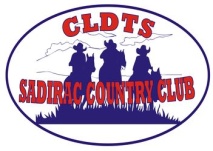 Année 2023- 2024(à remplir en lettres majuscules) Nom marital : …………………………………………………………………………………Nom de jeune fille : …………………………………………………………………………..Prénom :…………………………………………………………………………….…………Date de naissance :……………………………………………………………………….……Adresse :…………………………………………………………………………………………………………………………………………………………………………….………..……………………………………………………………………………………….……..……N° de téléphone :……….………………………………………………….………….……….Adresse mail :…………………………………@…………………………………………….DébutantsNovicesIntermédiairesParticipation aux manifestations publiques : Je déclare ici autoriser l’association CLDTS à utiliser à des fins non commerciales des images ou films pouvant me représenter.  En conséquence de quoi et conformément aux dispositions légales relatives au droit à l’image et au nom : je l’autorise à fixer, reproduire et communiquer publiquement ces images prises dans le cadre des activités de l’association.      Certificat médical pour l’année 2023- 2024     Attestation du questionnaire de santé 2023-2024Date :	 	 	 	 	 	Signature :………………………………………………………………………………………………………………………………………………………….…………….NOM : …………………….….…………….     Prénom : ……………..…….………………Mode de règlement : Assurance FFBA + Cotisation annuelle CLDTS  pour une personne : 110€ Assurance FFBA + Cotisation annuelle CLDTS  pour un couple :       170€               un chèque                                		                 2 chèques Les chèques seront établis à l’ordre du CLDTS  pour le 13 Octobre, 10 Novembre.  Date :						Signature :